ОБЩИЕ СВЕДЕНИЯ Учебная дисциплина «Управление товарными запасами» изучается в четвертом семестре.Курсовая работа – не предусмотренаФорма промежуточной аттестации: зачет Место учебной дисциплины в структуре ОПОПУчебная дисциплина «Управление товарными запасами» относится к части, формируемой участниками образовательных отношений.Основой для освоения дисциплины являются результаты обучения по предшествующим дисциплинам и практикам:Введение в профессию;Текстильное материаловедение;Статистические методы контроля в управлении качеством.Результаты обучения по учебной дисциплине, используются при изучении следующих дисциплин и прохождения практик:Товароведение;Учебная практика. Ознакомительная практика.Результаты освоения учебной дисциплины в дальнейшем будут использованы при прохождении учебной/производственной практики и выполнении выпускной квалификационной работы. ЦЕЛИ И ПЛАНИРУЕМЫЕ РЕЗУЛЬТАТЫ ОБУЧЕНИЯ ПО ДИСЦИПЛИНЕ Целями освоения дисциплины «Управление товарными запасами» являются:изучение классификации, функций и структуры ассортимента товарных запасов, основных концепций, методов и моделей управления товарными запасами, систематизации и группировки товарных запасов, классификацию систему управления и контроля товарными запасами, складское, транспортное и информационное обеспечение управления товарными запасами;приобретение навыков анализа структуры ассортимента товарных запасов в натуральном и стоимостном выражении и анализа потребления товарных запасов для разработки рекомендаций по улучшению ассортимента организации и продвижения продукции на рынке;приобретение навыков проведения расчета параметров систем управления и контроля фактического уровня состояния уровня товарных запасов в организации; приобретение навыков применения АВС, XYZ и двухмерного анализа систематизации, классификации и группировки товарных запасов;формирование навыков научно-теоретического подхода к решению задач профессиональной направленности и практического их использования в дальнейшей профессиональной деятельности;формирование у обучающихся компетенции(-й), установленной(-ых) образовательной программой в соответствии с ФГОС ВО по данной дисциплине.Результатом обучения по учебной дисциплине является овладение обучающимися знаниями, умениями, навыками и опытом деятельности, характеризующими процесс формирования компетенции(й) и обеспечивающими достижение планируемых результатов освоения учебной дисциплины.Формируемые компетенции, индикаторы достижения компетенций, соотнесённые с планируемыми результатами обучения по дисциплине:СТРУКТУРА И СОДЕРЖАНИЕ УЧЕБНОЙ ДИСЦИПЛИНЫ/МОДУЛЯОбщая трудоёмкость учебной дисциплины/модуля по учебному плану составляет:Структура учебной дисциплины/модуля для обучающихся по видам занятий (очная форма обучения)Структура учебной дисциплины/модуля для обучающихся по разделам и темам дисциплины: (очная форма обучения)Краткое содержание учебной дисциплиныОрганизация самостоятельной работы обучающихсяСамостоятельная работа студента – обязательная часть образовательного процесса, направленная на развитие готовности к профессиональному и личностному самообразованию, на проектирование дальнейшего образовательного маршрута и профессиональной карьеры.Самостоятельная работа обучающихся по дисциплине организована как совокупность аудиторных и внеаудиторных занятий и работ, обеспечивающих успешное освоение дисциплины. Аудиторная самостоятельная работа обучающихся по дисциплине выполняется на учебных занятиях под руководством преподавателя и по его заданию. Аудиторная самостоятельная работа обучающихся входит в общий объем времени, отведенного учебным планом на аудиторную работу, и регламентируется расписанием учебных занятий. Внеаудиторная самостоятельная работа обучающихся – планируемая учебная, научно-исследовательская, практическая работа обучающихся, выполняемая во внеаудиторное время по заданию и при методическом руководстве преподавателя, но без его непосредственного участия, расписанием учебных занятий не регламентируется.Внеаудиторная самостоятельная работа обучающихся включает в себя:подготовку к лекциям, практическим занятиям,  зачету;изучение учебных пособий;изучение тем, не выносимых на лекции и практические занятия, самостоятельно;подготовка к тестированию, контрольной работе.Самостоятельная работа обучающихся с участием преподавателя в форме иной контактной работы предусматривает групповую и (или) индивидуальную работу с обучающимися и включает в себя:проведение консультаций перед экзаменом.Перечень разделов/тем/, полностью или частично отнесенных на самостоятельное изучение с последующим контролем:Применение электронного обучения, дистанционных образовательных технологийПри реализации программы учебной дисциплины/учебного модуля электронное обучение и дистанционные образовательные технологии не применяются.РЕЗУЛЬТАТЫ ОБУЧЕНИЯ ПО ДИСЦИПЛИНЕ, КРИТЕРИИ ОЦЕНКИ УРОВНЯ СФОРМИРОВАННОСТИ КОМПЕТЕНЦИЙ, СИСТЕМА И ШКАЛА ОЦЕНИВАНИЯСоотнесение планируемых результатов обучения с уровнями сформированности компетенции(й).ОЦЕНОЧНЫЕ СРЕДСТВА ДЛЯ ТЕКУЩЕГО КОНТРОЛЯ УСПЕВАЕМОСТИ И ПРОМЕЖУТОЧНОЙ АТТЕСТАЦИИ, ВКЛЮЧАЯ САМОСТОЯТЕЛЬНУЮ РАБОТУ ОБУЧАЮЩИХСЯПри проведении контроля самостоятельной работы обучающихся, текущего контроля и промежуточной аттестации по учебной дисциплине «Управление товарными запасами» проверяется уровень сформированности у обучающихся компетенций и запланированных результатов обучения по дисциплине (модулю), указанных в разделе 2 настоящей программы.Формы текущего контроля успеваемости, примеры типовых заданий:Критерии, шкалы оценивания текущего контроля успеваемости:Промежуточная аттестация:Критерии, шкалы оценивания промежуточной аттестации учебной дисциплины/модуля:Система оценивания результатов текущего контроля и промежуточной аттестации.Оценка по дисциплине выставляется обучающемуся с учётом результатов текущей и промежуточной аттестации. ОБРАЗОВАТЕЛЬНЫЕ ТЕХНОЛОГИИРеализация программы предусматривает использование в процессе обучения следующих образовательных технологий:проблемная лекция;анализ ситуаций и имитационных моделей;поиск и обработка информации с использованием сети Интернет;дистанционные образовательные технологии;применение электронного обучения.ПРАКТИЧЕСКАЯ ПОДГОТОВКАПрактическая подготовка в рамках учебной дисциплины реализуется при проведении лабораторных работ, связанных с будущей профессиональной деятельностью. Проводятся отдельные занятия лекционного типа, которые предусматривают передачу учебной информации обучающимся, которая необходима для последующего выполнения практической работы.ОРГАНИЗАЦИЯ ОБРАЗОВАТЕЛЬНОГО ПРОЦЕССА ДЛЯ ЛИЦ С ОГРАНИЧЕННЫМИ ВОЗМОЖНОСТЯМИ ЗДОРОВЬЯПри обучении лиц с ограниченными возможностями здоровья и инвалидов используются подходы, способствующие созданию безбарьерной образовательной среды: технологии дифференциации и индивидуального обучения, применение соответствующих методик по работе с инвалидами, использование средств дистанционного общения, проведение дополнительных индивидуальных консультаций по изучаемым теоретическим вопросам и практическим занятиям, оказание помощи при подготовке к промежуточной аттестации.При необходимости рабочая программа дисциплины может быть адаптирована для обеспечения образовательного процесса лицам с ограниченными возможностями здоровья, в том числе для дистанционного обучения.Учебные и контрольно-измерительные материалы представляются в формах, доступных для изучения студентами с особыми образовательными потребностями с учетом нозологических групп инвалидов:Для подготовки к ответу на практическом занятии, студентам с ограниченными возможностями здоровья среднее время увеличивается по сравнению со средним временем подготовки обычного студента.Для студентов с инвалидностью или с ограниченными возможностями здоровья форма проведения текущей и промежуточной аттестации устанавливается с учетом индивидуальных психофизических особенностей (устно, письменно на бумаге, письменно на компьютере, в форме тестирования и т.п.). Промежуточная аттестация по дисциплине может проводиться в несколько этапов в форме рубежного контроля по завершению изучения отдельных тем дисциплины. При необходимости студенту предоставляется дополнительное время для подготовки ответа на зачете или экзамене.Для осуществления процедур текущего контроля успеваемости и промежуточной аттестации обучающихся создаются, при необходимости, фонды оценочных средств, адаптированные для лиц с ограниченными возможностями здоровья и позволяющие оценить достижение ими запланированных в основной образовательной программе результатов обучения и уровень сформированности всех компетенций, заявленных в образовательной программе.МАТЕРИАЛЬНО-ТЕХНИЧЕСКОЕ ОБЕСПЕЧЕНИЕ ДИСЦИПЛИНЫ Характеристика материально-технического обеспечения дисциплины (модуля) составляется в соответствии с требованиями ФГОС ВО.Материально-техническое обеспечение дисциплины при обучении с использованием традиционных технологий обучения.Материально-техническое обеспечение учебной дисциплины при обучении с использованием электронного обучения и дистанционных образовательных технологий.Технологическое обеспечение реализации программы/модуля осуществляется с использованием элементов электронной информационно-образовательной среды университета.УЧЕБНО-МЕТОДИЧЕСКОЕ И ИНФОРМАЦИОННОЕ ОБЕСПЕЧЕНИЕ УЧЕБНОЙ ДИСЦИПЛИНЫИНФОРМАЦИОННОЕ ОБЕСПЕЧЕНИЕ УЧЕБНОГО ПРОЦЕССАРесурсы электронной библиотеки, информационно-справочные системы и профессиональные базы данных:Информация об используемых ресурсах составляется в соответствии с Приложением 3 к ОПОП ВО.Перечень программного обеспечения ЛИСТ УЧЕТА ОБНОВЛЕНИЙ РАБОЧЕЙ ПРОГРАММЫ УЧЕБНОЙ ДИСЦИПЛИНЫ/МОДУЛЯВ рабочую программу учебной дисциплины/модуля внесены изменения/обновления и утверждены на заседании кафедры:Министерство науки и высшего образования Российской ФедерацииМинистерство науки и высшего образования Российской ФедерацииФедеральное государственное бюджетное образовательное учреждениеФедеральное государственное бюджетное образовательное учреждениевысшего образованиявысшего образования«Российский государственный университет им. А.Н. Косыгина«Российский государственный университет им. А.Н. Косыгина(Технологии. Дизайн. Искусство)»(Технологии. Дизайн. Искусство)»Институт Текстильный институтКафедра Материаловедения и товарной экспертизыРАБОЧАЯ ПРОГРАММАУЧЕБНОЙ ДИСЦИПЛИНЫРАБОЧАЯ ПРОГРАММАУЧЕБНОЙ ДИСЦИПЛИНЫРАБОЧАЯ ПРОГРАММАУЧЕБНОЙ ДИСЦИПЛИНЫУправление товарными запасамиУправление товарными запасамиУправление товарными запасамиУровень образования БакалавриатБакалавриатНаправление подготовки/Специальность29.03.02Технологии и проектирование текстильных изделийНаправленность (профиль)/СпециализацияЭкспертиза и товароведение изделий текстильной и легкой промышленностиЭкспертиза и товароведение изделий текстильной и легкой промышленностиСрок освоения образовательной программы по очной форме обучения4 года4 годаФорма(-ы) обученияОчнаяОчнаяРабочая программа учебной дисциплины «Управление товарными запасами» основной профессиональной образовательной программы высшего образования, рассмотрена и одобрена на заседании кафедры, протокол № 12 от 24.06.2021 г.Рабочая программа учебной дисциплины «Управление товарными запасами» основной профессиональной образовательной программы высшего образования, рассмотрена и одобрена на заседании кафедры, протокол № 12 от 24.06.2021 г.Рабочая программа учебной дисциплины «Управление товарными запасами» основной профессиональной образовательной программы высшего образования, рассмотрена и одобрена на заседании кафедры, протокол № 12 от 24.06.2021 г.Рабочая программа учебной дисциплины «Управление товарными запасами» основной профессиональной образовательной программы высшего образования, рассмотрена и одобрена на заседании кафедры, протокол № 12 от 24.06.2021 г.Разработчик рабочей программы учебной дисциплины: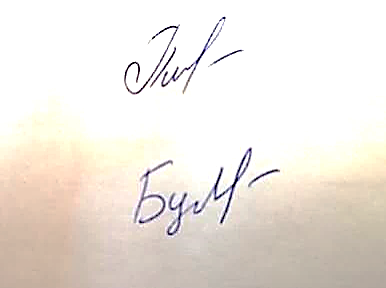 Разработчик рабочей программы учебной дисциплины:Разработчик рабочей программы учебной дисциплины:Разработчик рабочей программы учебной дисциплины:к.т.н., доцент                                                                             С.В. Плеханова                                                                             С.В. ПлехановаЗаведующий кафедрой:Заведующий кафедрой:                                                   д.т.н., профессор Ю.С. Шустов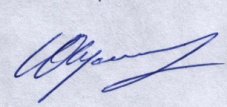 Код и наименование компетенцииКод и наименование индикаторадостижения компетенцииПланируемые результаты обучения по дисциплине/модулю ПК-5Способен участвовать в формировании ассортимента товаров текстильного производства и продвижению его на рынке ИД-ПК-5.1Проведение анализа ассортимента  организации Анализирует и систематизирует классификацию и анализ потребления товарных запасов.Применяет анализ структуры ассортимента товарных запасов в натуральном и стоимостном выражении для разработки рекомендаций по улучшению ассортимента организации.Самостоятельно осуществляет анализ потребления и определения оптимального размера заказа для продвижения продукции на рынке.ПК-5Способен участвовать в формировании ассортимента товаров текстильного производства и продвижению его на рынке ИД-ПК-5.2Разработка рекомендаций по улучшению ассортимента  организацииАнализирует и систематизирует классификацию и анализ потребления товарных запасов.Применяет анализ структуры ассортимента товарных запасов в натуральном и стоимостном выражении для разработки рекомендаций по улучшению ассортимента организации.Самостоятельно осуществляет анализ потребления и определения оптимального размера заказа для продвижения продукции на рынке.ПК-5Способен участвовать в формировании ассортимента товаров текстильного производства и продвижению его на рынке ИД-ПК-5.3Разработка рекомендаций по продвижению ассортимента на рынкеАнализирует и систематизирует классификацию и анализ потребления товарных запасов.Применяет анализ структуры ассортимента товарных запасов в натуральном и стоимостном выражении для разработки рекомендаций по улучшению ассортимента организации.Самостоятельно осуществляет анализ потребления и определения оптимального размера заказа для продвижения продукции на рынке.ПК-6Способен проводить анализ состояния и динамики показателей качества объектов деятельности (сырье, пряжа,  ткань, трикотажные изделия, нетканые материалы, технологические процессы) с использованием необходимых методов и средств исследованийИД-ПК-6.1Подготовка заключений о соответствии качества поступающих в организацию сырья, материалов, полуфабрикатов, комплектующих изделий техническимАнализирует и систематизирует концепции, методы и модели в области управления товарными запасами, международный опыт по складскому, транспортному и информационному обеспечению управления товарными запасами.Демонстрирует навыки проведения расчета параметров систем управления и контроля фактического уровня состояния товарных запасов в организации.Использует навыки методики выбора поставщика товарных запасов для оптимизации работы в области управления товарными запасами организации.Самостоятельно осуществляет сбор, анализ и систематизацию информации о состоянии обеспечения организации товарными запасами.Применяет АВС, XYZ и двухмерный анализ систематизации, классификации и группировки фактического уровня состояния товарных запасов.ПК-6Способен проводить анализ состояния и динамики показателей качества объектов деятельности (сырье, пряжа,  ткань, трикотажные изделия, нетканые материалы, технологические процессы) с использованием необходимых методов и средств исследованийИД-ПК-6.2Разработка предложений по повышению качества получаемых материалов, сырья, полуфабрикатов и комплектующих изделийАнализирует и систематизирует концепции, методы и модели в области управления товарными запасами, международный опыт по складскому, транспортному и информационному обеспечению управления товарными запасами.Демонстрирует навыки проведения расчета параметров систем управления и контроля фактического уровня состояния товарных запасов в организации.Использует навыки методики выбора поставщика товарных запасов для оптимизации работы в области управления товарными запасами организации.Самостоятельно осуществляет сбор, анализ и систематизацию информации о состоянии обеспечения организации товарными запасами.Применяет АВС, XYZ и двухмерный анализ систематизации, классификации и группировки фактического уровня состояния товарных запасов.ПК-6Способен проводить анализ состояния и динамики показателей качества объектов деятельности (сырье, пряжа,  ткань, трикотажные изделия, нетканые материалы, технологические процессы) с использованием необходимых методов и средств исследованийИД-ПК-6.3Учет и систематизация данных о фактическом уровне качества изготавливаемых изделийАнализирует и систематизирует концепции, методы и модели в области управления товарными запасами, международный опыт по складскому, транспортному и информационному обеспечению управления товарными запасами.Демонстрирует навыки проведения расчета параметров систем управления и контроля фактического уровня состояния товарных запасов в организации.Использует навыки методики выбора поставщика товарных запасов для оптимизации работы в области управления товарными запасами организации.Самостоятельно осуществляет сбор, анализ и систематизацию информации о состоянии обеспечения организации товарными запасами.Применяет АВС, XYZ и двухмерный анализ систематизации, классификации и группировки фактического уровня состояния товарных запасов.по очной форме обучения – 3з.е.108час.Структура и объем дисциплиныСтруктура и объем дисциплиныСтруктура и объем дисциплиныСтруктура и объем дисциплиныСтруктура и объем дисциплиныСтруктура и объем дисциплиныСтруктура и объем дисциплиныСтруктура и объем дисциплиныСтруктура и объем дисциплиныСтруктура и объем дисциплиныОбъем дисциплины по семестрамформа промежуточной аттестациивсего, часКонтактная аудиторная работа, часКонтактная аудиторная работа, часКонтактная аудиторная работа, часКонтактная аудиторная работа, часСамостоятельная работа обучающегося, часСамостоятельная работа обучающегося, часСамостоятельная работа обучающегося, часОбъем дисциплины по семестрамформа промежуточной аттестациивсего, часлекции, часпрактические занятия, часлабораторные занятия, часпрактическая подготовка, часкурсовая работа/курсовой проектсамостоятельная работа обучающегося, часпромежуточная аттестация, час4 семестрзачет108183654Всего:зачет108183654Планируемые (контролируемые) результаты освоения: код(ы) формируемой(ых) компетенции(й) и индикаторов достижения компетенцийНаименование разделов, тем;форма(ы) промежуточной аттестацииВиды учебной работыВиды учебной работыВиды учебной работыВиды учебной работыСамостоятельная работа, часВиды и формы контрольных мероприятий, обеспечивающие по совокупности текущий контроль успеваемости;формы промежуточного контроля успеваемостиПланируемые (контролируемые) результаты освоения: код(ы) формируемой(ых) компетенции(й) и индикаторов достижения компетенцийНаименование разделов, тем;форма(ы) промежуточной аттестацииКонтактная работаКонтактная работаКонтактная работаКонтактная работаСамостоятельная работа, часВиды и формы контрольных мероприятий, обеспечивающие по совокупности текущий контроль успеваемости;формы промежуточного контроля успеваемостиПланируемые (контролируемые) результаты освоения: код(ы) формируемой(ых) компетенции(й) и индикаторов достижения компетенцийНаименование разделов, тем;форма(ы) промежуточной аттестацииЛекции, часПрактические занятия, часЛабораторные работы/ индивидуальные занятия, часПрактическая подготовка, часСамостоятельная работа, часВиды и формы контрольных мероприятий, обеспечивающие по совокупности текущий контроль успеваемости;формы промежуточного контроля успеваемостиЧетвертый семестрЧетвертый семестрЧетвертый семестрЧетвертый семестрЧетвертый семестрЧетвертый семестрЧетвертый семестрПК-5: ИД-ПК-5.1ИД-ПК-5.2ИД-ПК-5.3ПК-6:ИД-ПК-6.1ИД-ПК-6.2ИД-ПК-6.3Раздел I. Товарные запасыХХХХ14ПК-5: ИД-ПК-5.1ИД-ПК-5.2ИД-ПК-5.3ПК-6:ИД-ПК-6.1ИД-ПК-6.2ИД-ПК-6.3Тема 1.1 Вводная лекция. 2ХФормы текущего контроля по разделу I:собеседование,тестирование по разделу «Товарные запасы»ПК-5: ИД-ПК-5.1ИД-ПК-5.2ИД-ПК-5.3ПК-6:ИД-ПК-6.1ИД-ПК-6.2ИД-ПК-6.3Тема 1.2Понятие и функции товарных запасов. Классификация запасов.2ХФормы текущего контроля по разделу I:собеседование,тестирование по разделу «Товарные запасы»ПК-5: ИД-ПК-5.1ИД-ПК-5.2ИД-ПК-5.3ПК-6:ИД-ПК-6.1ИД-ПК-6.2ИД-ПК-6.3Практическое занятие № 1.1 Статистическая обработка данных по товарным запасам.4ХФормы текущего контроля по разделу I:собеседование,тестирование по разделу «Товарные запасы»ПК-5: ИД-ПК-5.1ИД-ПК-5.2ИД-ПК-5.3ПК-6:ИД-ПК-6.1ИД-ПК-6.2ИД-ПК-6.3Практическое занятие № 1.2 Структура ассортимента товарных запасов в организации.2ХФормы текущего контроля по разделу I:собеседование,тестирование по разделу «Товарные запасы»ПК-5: ИД-ПК-5.1ИД-ПК-5.2ИД-ПК-5.3ПК-6:ИД-ПК-6.1ИД-ПК-6.2ИД-ПК-6.3Практическое занятие № 1.3Анализ потребления товарных запасов4ХФормы текущего контроля по разделу I:собеседование,тестирование по разделу «Товарные запасы»ПК-5: ИД-ПК-5.1ИД-ПК-5.2ИД-ПК-5.3ПК-6:ИД-ПК-6.1ИД-ПК-6.2ИД-ПК-6.3Раздел II. Методы и модели управления товарными запасамиХХХХ18Формы текущего контроля по разделу II:собеседование,контрольная работа по теме «Методы управления товарными запасами.  «Точно в срок». Двухмерный анализ»ПК-5: ИД-ПК-5.1ИД-ПК-5.2ИД-ПК-5.3ПК-6:ИД-ПК-6.1ИД-ПК-6.2ИД-ПК-6.3Тема 2.1Определение потребности в товарных запасах. Запасы, управляемые продавцом.2ХФормы текущего контроля по разделу II:собеседование,контрольная работа по теме «Методы управления товарными запасами.  «Точно в срок». Двухмерный анализ»ПК-5: ИД-ПК-5.1ИД-ПК-5.2ИД-ПК-5.3ПК-6:ИД-ПК-6.1ИД-ПК-6.2ИД-ПК-6.3Тема 2.2Методы управления товарными запасами.  «Точно в срок». Двухмерный анализ.2ХФормы текущего контроля по разделу II:собеседование,контрольная работа по теме «Методы управления товарными запасами.  «Точно в срок». Двухмерный анализ»ПК-5: ИД-ПК-5.1ИД-ПК-5.2ИД-ПК-5.3ПК-6:ИД-ПК-6.1ИД-ПК-6.2ИД-ПК-6.3Тема 2.3Модели управления товарными запасами.2ХФормы текущего контроля по разделу II:собеседование,контрольная работа по теме «Методы управления товарными запасами.  «Точно в срок». Двухмерный анализ»ПК-5: ИД-ПК-5.1ИД-ПК-5.2ИД-ПК-5.3ПК-6:ИД-ПК-6.1ИД-ПК-6.2ИД-ПК-6.3Практическое занятие № 2.1 Определение оптимального размера заказа.2ХФормы текущего контроля по разделу II:собеседование,контрольная работа по теме «Методы управления товарными запасами.  «Точно в срок». Двухмерный анализ»ПК-5: ИД-ПК-5.1ИД-ПК-5.2ИД-ПК-5.3ПК-6:ИД-ПК-6.1ИД-ПК-6.2ИД-ПК-6.3Практическое занятие № 2.2Анализ основных характеристик концепции «Точно в срок».2ХФормы текущего контроля по разделу II:собеседование,контрольная работа по теме «Методы управления товарными запасами.  «Точно в срок». Двухмерный анализ»ПК-5: ИД-ПК-5.1ИД-ПК-5.2ИД-ПК-5.3ПК-6:ИД-ПК-6.1ИД-ПК-6.2ИД-ПК-6.3Практическое занятие № 2.3АВС-анализ.4ХФормы текущего контроля по разделу II:собеседование,контрольная работа по теме «Методы управления товарными запасами.  «Точно в срок». Двухмерный анализ»ПК-5: ИД-ПК-5.1ИД-ПК-5.2ИД-ПК-5.3ПК-6:ИД-ПК-6.1ИД-ПК-6.2ИД-ПК-6.3Практическое занятие № 2.4XYZ-анализ.2ХФормы текущего контроля по разделу II:собеседование,контрольная работа по теме «Методы управления товарными запасами.  «Точно в срок». Двухмерный анализ»ПК-5: ИД-ПК-5.1ИД-ПК-5.2ИД-ПК-5.3ПК-6:ИД-ПК-6.1ИД-ПК-6.2ИД-ПК-6.3Практическое занятие № 2.5Двухмерный анализ2ХФормы текущего контроля по разделу II:собеседование,контрольная работа по теме «Методы управления товарными запасами.  «Точно в срок». Двухмерный анализ»ПК-5: ИД-ПК-5.1ИД-ПК-5.2ИД-ПК-5.3ПК-6:ИД-ПК-6.1ИД-ПК-6.2ИД-ПК-6.3Раздел III.  Основные системы управления товарными запасамиХХХХ22Формы текущего контроля по разделу III: собеседованиеПК-5: ИД-ПК-5.1ИД-ПК-5.2ИД-ПК-5.3ПК-6:ИД-ПК-6.1ИД-ПК-6.2ИД-ПК-6.3Тема 3.1Классификация систем управления товарными запасами.  2ХФормы текущего контроля по разделу III: собеседованиеПК-5: ИД-ПК-5.1ИД-ПК-5.2ИД-ПК-5.3ПК-6:ИД-ПК-6.1ИД-ПК-6.2ИД-ПК-6.3Тема 3.2 Сравнительная характеристика систем управления товарными запасами.2ХФормы текущего контроля по разделу III: собеседованиеПК-5: ИД-ПК-5.1ИД-ПК-5.2ИД-ПК-5.3ПК-6:ИД-ПК-6.1ИД-ПК-6.2ИД-ПК-6.3Тема 3.3Выбор поставщика товарных запасов. 2ХФормы текущего контроля по разделу III: собеседованиеПК-5: ИД-ПК-5.1ИД-ПК-5.2ИД-ПК-5.3ПК-6:ИД-ПК-6.1ИД-ПК-6.2ИД-ПК-6.3Тема 3.4Складское, транспортное и информационное обеспечение управления товарными запасами2ХФормы текущего контроля по разделу III: собеседованиеПК-5: ИД-ПК-5.1ИД-ПК-5.2ИД-ПК-5.3ПК-6:ИД-ПК-6.1ИД-ПК-6.2ИД-ПК-6.3Практическое занятие № 3.1Расчет параметров систем управления запасами с фиксированным интервалом времени между заказами.2ХФормы текущего контроля по разделу III: собеседованиеПК-5: ИД-ПК-5.1ИД-ПК-5.2ИД-ПК-5.3ПК-6:ИД-ПК-6.1ИД-ПК-6.2ИД-ПК-6.3Практическое занятие № 3.2Расчет параметров систем управления запасами с установленной периодичностью пополнения запаса до постоянного уровня2ХФормы текущего контроля по разделу III: собеседованиеПК-5: ИД-ПК-5.1ИД-ПК-5.2ИД-ПК-5.3ПК-6:ИД-ПК-6.1ИД-ПК-6.2ИД-ПК-6.3Практическое занятие № 3.3Выбор поставщика товарных запасов.4ХФормы текущего контроля по разделу III: собеседованиеПК-5: ИД-ПК-5.1ИД-ПК-5.2ИД-ПК-5.3ПК-6:ИД-ПК-6.1ИД-ПК-6.2ИД-ПК-6.3Практическое занятие № 3.4Складское, транспортное и информационное обеспечение управления товарными запасами6ХФормы текущего контроля по разделу III: собеседованиеЗачетХХХХХУстный опрос ИТОГО за четвертый семестр183654ИТОГО за весь период183654№ ппНаименование раздела и темы дисциплиныСодержание раздела (темы)Раздел IТоварные запасыТоварные запасыТема 1.1Вводная лекция. Управление товарными запасами – функциональная область логистики.Понятие материального, информационного, финансового и сервисного потоков.Основная цель логистики. Тема 1.2Понятие и функции товарных запасов. Классификация запасов.Товарные запасы. Мотивы создания товарных запасов. Цели и функции создания товарных запасов.Классификация запасов.Экономическая целесообразность создания товарных запасов.Раздел IIМетоды и модели управления товарными запасамиМетоды и модели управления товарными запасамиТема 2.1Определение потребности в товарных запасах. Запасы, управляемые продавцом.Определение потребности в товарных запасов.Концепция VMI управления товарными запасами.Запасы, управляемые продавцом.Тема 2.2Методы управления товарными запасами.  «Точно в срок». Двухмерный анализ.Управление товарными запасами. Методы управления товарными запасами.Концепция «Точно в срок». Основные характеристики.АВС-анализ, XYZ-анализ, двухмерный анализ систематизации, классификации и учета товарных запасовТема 2.3Модели управления товарными запасами.Управление товарными запасами.Модели управления товарными запасами.Раздел IIIОсновные системы управления товарными запасамиОсновные системы управления товарными запасамиТема 3.1Классификация систем управления товарными запасами.  Системы управления и контроля уровня состояния товарных запасов.Классификация и краткая характеристика систему управления товарными запасами.Тема 3.2Сравнительная характеристика систем управления товарными запасами.Сравнительная характеристика систем управления товарными запасами.Расчет параметров систем управления запасами с фиксированным интервалом времени между заказами.Расчет параметров систем управления запасами с установленной периодичностью пополнения запаса до постоянного уровня.Тема 3.3Выбор поставщика товарных запасов. Актуальность выбора поставщика товарных запасов.Методы выбора поставщика товарных запасов.Экспертный метод выбора поставщика товарных запасов.Основные этапы расчета рейтинга поставщика товарных запасов.Тема 3.4Складское, транспортное и информационное обеспечение управления товарными запасамиСкладское обеспечение управления товарными запасами. Склады, классификация складов. Функции складов. Понятие распределительного центра.Транспортное обеспечение управления товарными запасами.Информационное обеспечение управления товарными запасами. Технология автоматической идентификации штрих-кодов при управлении товарными запасами.№ ппНаименование раздела /темы дисциплины/модуля, выносимые на самостоятельное изучениеЗадания для самостоятельной работыВиды и формы контрольных мероприятий(учитываются при проведении текущего контроля)Трудоемкость, часРаздел IТоварные запасыТоварные запасыТоварные запасыТоварные запасыТема 1.1Вводная лекция.История возникновения и развития логистикиустное собеседование по результатам выполненной работы4Раздел IIМетоды и модели управления товарными запасамиМетоды и модели управления товарными запасамиМетоды и модели управления товарными запасамиМетоды и модели управления товарными запасамиТема 2.1Определение потребности в товарных запасах. Запасы, управляемые продавцом.Концепция VMI управления товарными запасами. Практическое применение, примеры.устное собеседование по результатам выполненной работы3Тема 2.2Методы управления товарными запасами.  «Точно в срок». Двухмерный анализ.Концепция «Точно в срок». Практическое применение, примеры.устное собеседование по результатам выполненной работы3Раздел IIIОсновные системы управления товарными запасамиОсновные системы управления товарными запасамиТема 3.4Складское, транспортное и информационное обеспечение управления товарными запасамиПонятие распределительного центра.Системы распределения. Утконос.Технология автоматической идентификации штрих-кодов при управлении товарными запасами. История возникновения и развития. Практическое применение.устное собеседование по результатам выполненной работы6Уровни сформированности компетенции(-й)Итоговое количество балловв 100-балльной системепо результатам текущей и промежуточной аттестацииОценка в пятибалльной системепо результатам текущей и промежуточной аттестацииПоказатели уровня сформированности Показатели уровня сформированности Показатели уровня сформированности Уровни сформированности компетенции(-й)Итоговое количество балловв 100-балльной системепо результатам текущей и промежуточной аттестацииОценка в пятибалльной системепо результатам текущей и промежуточной аттестацииуниверсальной(-ых) компетенции(-й)общепрофессиональной(-ых) компетенцийпрофессиональной(-ых)компетенции(-й)Уровни сформированности компетенции(-й)Итоговое количество балловв 100-балльной системепо результатам текущей и промежуточной аттестацииОценка в пятибалльной системепо результатам текущей и промежуточной аттестацииПК-5ИД-ПК-5.1ИД-ПК-5.2ИД-ПК-5.3ПК-6ИД-ПК-6.1ИД-ПК-6.2ИД-ПК-6.3ВысокийОтличноОбучающийся:исчерпывающе и логически стройно излагает учебный материал, умеет связывать теорию с практикой, справляется с решением задач профессиональной направленности высокого уровня сложности, правильно обосновывает принятые решения;показывает способности в понимании, изложении и практическом использовании концепций, методов и моделей в области управления товарными запасами;дополняет теоретическую информацию практическим применением методик АВС, XYZ и двухмерного анализа систематизации, классификации и группировки фактического уровня состояния товарных запасов, расчета параметров систем управления товарными запасами и контроля фактического уровня состояния товарных запасов;способен провести анализ выбора поставщика товарных запасов, складского, транспортного и информационного обеспечения управления товарными запасами;свободно ориентируется в учебной и профессиональной литературе;дает развернутые, исчерпывающие, профессионально грамотные ответы на вопросы, в том числе, дополнительные.ПовышенныйХорошоОбучающийся:грамотно и достаточно подробно излагает учебный материал, приводит и раскрывает основные понятия;анализирует с небольшими неточностями концепции, методы и модели в области управления товарными запасами;знает теорию проведения АВС, XYZ и двухмерного анализа фактического уровня состояния товарных запасов, расчета параметров систем управления товарными запасами и контроля фактического уровня состояния товарных запасов;способен провести с незначительной неточностью анализ выбора поставщика товарных запасов, складского, транспортного и информационного обеспечения управления товарными запасами;достаточно хорошо ориентируется в учебной и профессиональной литературе;ответ отражает знание теоретического и практического материала, не допуская существенных неточностей.БазовыйУдовлетворительноОбучающийся:демонстрирует теоретические знания основного учебного материала дисциплины в объеме, необходимом для дальнейшего освоения ОПОП;с неточностями ориентируется по теории  методов и моделей в области управления товарными запасами, классификации товарных запасов и систем управления товарными запасами, расчетах систем управления товарными запасами;с затруднениями ориентируется в проведении АВС, XYZ и двухмерного анализа фактического уровня состояния товарных запасов;демонстрирует фрагментарные знания основной учебной литературы по дисциплине;ответ отражает знания на базовом уровне теоретического и практического материала в объеме, необходимом для дальнейшей учебы и предстоящей работы по профилю обучения.НизкийНеудовлетворительноОбучающийся:демонстрирует фрагментарные знания теоретического и практического материал, допускает грубые ошибки при его изложении на занятиях и в ходе промежуточной аттестации;испытывает серьёзные затруднения в применении теоретических положений при решении практических задач профессиональной направленности стандартного уровня сложности, не владеет необходимыми для этого навыками и приёмами;не способен проанализировать классификацию товарных запасов, системы управления товарными запасами, потребление и оптимальный размер заказа, провести расчет рейтинга поставщика товарных запасов;не владеет знаниями в области проведения АВС, XYZ и двухмерного анализа фактического уровня состояния товарных запасов, расчета параметров систем управления товарными запасами;выполняет задания только по образцу и под руководством преподавателя;ответ отражает отсутствие знаний на базовом уровне теоретического и практического материала в объеме, необходимом для дальнейшей учебы.Обучающийся:демонстрирует фрагментарные знания теоретического и практического материал, допускает грубые ошибки при его изложении на занятиях и в ходе промежуточной аттестации;испытывает серьёзные затруднения в применении теоретических положений при решении практических задач профессиональной направленности стандартного уровня сложности, не владеет необходимыми для этого навыками и приёмами;не способен проанализировать классификацию товарных запасов, системы управления товарными запасами, потребление и оптимальный размер заказа, провести расчет рейтинга поставщика товарных запасов;не владеет знаниями в области проведения АВС, XYZ и двухмерного анализа фактического уровня состояния товарных запасов, расчета параметров систем управления товарными запасами;выполняет задания только по образцу и под руководством преподавателя;ответ отражает отсутствие знаний на базовом уровне теоретического и практического материала в объеме, необходимом для дальнейшей учебы.Обучающийся:демонстрирует фрагментарные знания теоретического и практического материал, допускает грубые ошибки при его изложении на занятиях и в ходе промежуточной аттестации;испытывает серьёзные затруднения в применении теоретических положений при решении практических задач профессиональной направленности стандартного уровня сложности, не владеет необходимыми для этого навыками и приёмами;не способен проанализировать классификацию товарных запасов, системы управления товарными запасами, потребление и оптимальный размер заказа, провести расчет рейтинга поставщика товарных запасов;не владеет знаниями в области проведения АВС, XYZ и двухмерного анализа фактического уровня состояния товарных запасов, расчета параметров систем управления товарными запасами;выполняет задания только по образцу и под руководством преподавателя;ответ отражает отсутствие знаний на базовом уровне теоретического и практического материала в объеме, необходимом для дальнейшей учебы.№ ппФормы текущего контроляПримеры типовых заданий1Контрольная работа  по теме «Методы управления товарными запасами.  «Точно в срок». Двухмерный анализ»Вариант 1Определение оптимального размера запасов: графический метод, аналитический метод. По данным, представленным в таблице, провести XYZ анализ.Вариант 2Методика расчета текущего и страхового запасов.По данным, представленным в таблице, провести АВС анализ.Вариант 3Контроль за уровнем запасов с использованием XYZ – анализа.Оборот склада 2000 руб./день. Затраты на одну доставку – 9000 руб. Затраты на хранение запаса размером в одну тысячу рублей – 0,04 тыс. руб. в день. Каким будет оптимальный размер заказываемой партии?2Тест по разделу «Товарные запасы»Вариант 11. Товарный запас – это . . . .2. Перечислите основные виды затрат, связанные с создание и содержанием запасов.3. Запасы . . .  – основная часть запасов, обеспечивающих непрерывность производственного или торгового процесса между очередными поставками.4. Величина страхового запаса при нормальном ходе торгового процессаа) изменяется;б) не меняется.5.  Оптимальный размер товарного заказа зависит от:а) времени поставки;б) затрат на поставку продукции;в) потребности в заказываемом продукте.6. Укажите запись, ошибочно включенную в перечень функции запасов:а) защита от неопределенности;б) выравнивание спроса и предложения;в) географическая специализация.7. Найдите ошибочную запись в перечне причин создания запасов:а) наличие скидок в закупочных ценах за покупку крупной партии товаров;б) возможность немедленного обслуживания покупателей;в) наличие расходов на страховку.8. Главная цель управления запасами – это:а) сокращение объема запаса;б) минимизация затрат на управление запасами;в) обеспечение высокого уровня обслуживания.9. Перечислите классификацию систем управления запасами в зависимости от порядка проверки:а) периодическая проверка;б) оперативная проверка;в) непрерывная проверка.10. Основная цель логистики:а) нужный товар нужного количества и качества должен быть доставлен нужному потребителю;б) товар необходимого количества, надлежащего качества должен быть доставлен в определенное время в определенное место с минимальными затратами;в) товар необходимого количества и качества должен быть доставлен в определенное время и место с минимальными затратами для производителя.Вариант 21. Запасы . . .  – запасы, предназначенные для непрерывного обеспечения товарами производственного или торгового процесса в случае непредвиденных обстоятельств.2. Перечислите основные виды издержек, связанные с отсутствием товарных запасов.3. Товарный запас – это . . . .4. Величина текущего запаса при нормальном ходе торгового процессаа) изменяется;б) не меняется.5.  Оптимальный размер товарного заказа зависит от:а) времени поставки;б) затрат на поставку продукции;в) потребности в заказываемом продукте.6.  Найдите ошибочную запись в перечне причин создания запасов:а) наличие скидок в закупочных ценах за покупку крупной партии товаров;б) возможность немедленного обслуживания покупателей;в) наличие расходов на страховку.7. Укажите запись, ошибочно включенную в перечень функции запасов:а) защита от неопределенности;б) выравнивание спроса и предложения;в) географическая специализация.8. Главная цель управления запасами – это:а) сокращение объема запаса;б) минимизация затрат на управление запасами;в) обеспечение высокого уровня обслуживания.9. К какому порядку проверки фактического уровня запасов относятся следующие системы контроля состояния запасов: система оперативного контроля, система равномерной проверки, система пополнения запасов до максимального уровня:а) периодическая проверка;б) непрерывная проверка.10. Перечислите основные функциональные области логистики:а) закупочная, производственная, распределительная, запасов, складирования, транспортная, информационная, сервисная;б)  закупочная, производственная, распределительная, запасов, транспортная, информационная;в) закупочная, производственная, распределительная, транспортная, информационная.Наименование оценочного средства (контрольно-оценочного мероприятия)Критерии оцениванияШкалы оцениванияШкалы оцениванияШкалы оцениванияНаименование оценочного средства (контрольно-оценочного мероприятия)Критерии оценивания100-балльная системаПятибалльная системаПятибалльная системаСобеседованиеДан полный, развернутый ответ на поставленный вопрос (вопросы), показана совокупность осознанных	знаний об объекте, проявляющаяся в свободном оперировании понятиями, умении выделить существенные и несущественные его признаки, причинно-следственные связи. Обучающийся демонстрирует глубокие и прочные знания материала по заданным вопросам, исчерпывающе и последовательно, грамотно и логически стройно его излагает55СобеседованиеДан полный, развернутый ответ на поставленный вопрос (вопросы), показана совокупность осознанных знаний об объекте, доказательно раскрыты основные положения дисциплины; в ответе прослеживается четкая структура, логическая последовательность, отражающая сущность раскрываемых понятий, теорий, явлений. Обучающийся твердо знает материал по заданным вопросам, грамотно и последовательно его излагает, но допускает несущественные неточности в определениях.44СобеседованиеДан недостаточно полный и недостаточно развернутый ответ. Логика и последовательность изложения имеют нарушения. Допущены ошибки в раскрытии понятий, употреблении терминов. Обучающийся не способен самостоятельно выделить существенные и несущественные признаки и причинно-следственные связи. Обучающийся способен конкретизировать обобщенные знания только с помощью преподавателя. Обучающийся обладает фрагментарными знаниями по теме коллоквиума, слабо владеет понятийным аппаратом, нарушает последовательность в изложении материала.33СобеседованиеДан неполный ответ, представляющий собой разрозненные знания по теме вопроса с существенными ошибками в определениях. Присутствуют фрагментарность, нелогичность изложения. Обучающийся не осознает связь данного понятия, теории, явления с другими объектами дисциплины. Отсутствуют выводы, конкретизация и доказательность изложения. Речь неграмотная. Дополнительные и уточняющие вопросы преподавателя не приводят к коррекции ответа обучающегося не только на поставленный вопрос, но и на другие вопросы темы.22Тест Процентное соотношение правильных ответов (в %) и оценок по пятибалльной системе:«2» - равно или менее 40%«3» - 41% - 64%«4» - 65% - 84%«5» - 85% - 100%585% - 100%Тест Процентное соотношение правильных ответов (в %) и оценок по пятибалльной системе:«2» - равно или менее 40%«3» - 41% - 64%«4» - 65% - 84%«5» - 85% - 100%465% - 84%Тест Процентное соотношение правильных ответов (в %) и оценок по пятибалльной системе:«2» - равно или менее 40%«3» - 41% - 64%«4» - 65% - 84%«5» - 85% - 100%341% - 64%Тест Процентное соотношение правильных ответов (в %) и оценок по пятибалльной системе:«2» - равно или менее 40%«3» - 41% - 64%«4» - 65% - 84%«5» - 85% - 100%240% и менее 40%Контрольная работа Обучающийся демонстрирует грамотное выполнение заданий контрольной работы, грамотно и достаточно подробно отвечает на теоретические вопросы  55Контрольная работа Продемонстрировано знание теоретического материала при ответе на вопросы контрольной работы при наличии  ошибок  44Контрольная работа Обучающийся демонстрирует фрагментарные знания теоретического материала по вопросам контрольной работы 33Контрольная работа Обучающимся не ориентируется в теоретическом материале по теме контрольной работы, отсутствуют верные ответы.22Форма промежуточной аттестацииТиповые контрольные задания и иные материалыдля проведения промежуточной аттестации:Зачет: устный опросПеречень вопросов к устному  зачету:Экономическая сущность создания товарных запасов.Понятие материального, информационного, финансового и сервисного потоков.Классификация запасов.Мотивы создания товарных запасов.Потери и затраты, связанные с созданием и содержанием товарных запасов.Управление товарными запасами: цели, задачи и функции.Факторы, влияющие на величину товарных запасов.Структура затрат на формирование и поддержание запасов.Методы управления запасами. Модели управления запасами.Анализ потребления товарных запасов.Расчет оптимального размера товарного запаса.Концепция VMI.Концепция «точно в срок».15.АВС анализ товарных запасов.16.XYZ анализ товарных запасов.17.Двухмерный анализ товарных запасов.18. Классификация систем управления товарными запасами.19.Основные системы управления товарными запасами.20.Система с фиксированным размером заказа.21.Система с фиксированным интервалом времени между заказами.22.Система с установленной периодичностью пополнения запасов до постоянного уровня.23.Система «минимум - максимум».24.Выбор поставщика товарных запасов.25. Складское обеспечение управления товарными запасами.26. Транспортное обеспечение управления товарными запасами.27. Информационное обеспечение управления товарными запасами.28. Технология автоматической идентификации штрих-кодов при управлении товарными запасами.Форма промежуточной аттестацииКритерии оцениванияШкалы оцениванияШкалы оцениванияНаименование оценочного средстваКритерии оценивания100-балльная системаПятибалльная системаЗачет:устный опросОбучающийся знает основные определения, последователен в изложении материала, демонстрирует базовые знания дисциплины, владеет необходимыми умениями и навыками при выполнении практических заданий.зачтеноЗачет:устный опросОбучающийся не знает основных определений, непоследователен и сбивчив в изложении материала, не обладает определенной системой знаний по дисциплине, не в полной мере владеет необходимыми умениями и навыками при выполнении практических заданий.не зачтеноФорма контроля100-балльная система Пятибалльная системаТекущий контроль:  - опрос2 – 5 - тестирование2 – 5 - контрольная работа 2 – 5 Промежуточная аттестация (зачет)зачтеноне зачтеноИтого за семестр (дисциплину)зачетзачтеноне зачтеноНаименование учебных аудиторий, лабораторий, мастерских, библиотек, спортзалов, помещений для хранения и профилактического обслуживания учебного оборудования и т.п.Оснащенность учебных аудиторий, лабораторий, мастерских, библиотек, спортивных залов, помещений для хранения и профилактического обслуживания учебного оборудования и т.п.119071, г. Москва, ул. Малая Калужская, дом 1, ауд.1508, 1509, 1510, 1511, 1515, 1520119071, г. Москва, ул. Малая Калужская, дом 1, ауд.1508, 1509, 1510, 1511, 1515, 1520аудитории для проведения занятий лекционного типакомплект учебной мебели, технические средства обучения, служащие для представления учебной информации большой аудитории: ноутбук;проектор,экранаудитории для проведения занятий семинарского типа, групповых и индивидуальных консультаций, текущего контроля и промежуточной аттестациикомплект учебной мебели, технические средства обучения, служащие для представления учебной информации большой аудитории: ноутбук,проектор,экранПомещения для самостоятельной работы обучающихсяОснащенность помещений для самостоятельной работы обучающихсячитальный зал библиотеки:компьютерная техника;
подключение к сети «Интернет»Необходимое оборудованиеПараметрыТехнические требованияПерсональный компьютер/ ноутбук/планшет,камера,микрофон, динамики, доступ в сеть ИнтернетВеб-браузерВерсия программного обеспечения не ниже: Chrome 72, Opera 59, Firefox 66, Edge 79, Яндекс.Браузер 19.3Персональный компьютер/ ноутбук/планшет,камера,микрофон, динамики, доступ в сеть ИнтернетОперационная системаВерсия программного обеспечения не ниже: Windows 7, macOS 10.12 «Sierra», LinuxПерсональный компьютер/ ноутбук/планшет,камера,микрофон, динамики, доступ в сеть ИнтернетВеб-камера640х480, 15 кадров/сПерсональный компьютер/ ноутбук/планшет,камера,микрофон, динамики, доступ в сеть ИнтернетМикрофонЛюбойПерсональный компьютер/ ноутбук/планшет,камера,микрофон, динамики, доступ в сеть ИнтернетДинамики (колонки или наушники)ЛюбыеПерсональный компьютер/ ноутбук/планшет,камера,микрофон, динамики, доступ в сеть ИнтернетСеть (интернет)Постоянная скорость не менее 192 кБит/с№ п/пАвтор(ы)Наименование изданияВид издания (учебник, УП, МП и др.)ИздательствоГодизданияАдрес сайта ЭБСили электронного ресурса (заполняется для изданий в электронном виде)Количество экземпляров в библиотеке Университета10.1 Основная литература, в том числе электронные издания10.1 Основная литература, в том числе электронные издания10.1 Основная литература, в том числе электронные издания10.1 Основная литература, в том числе электронные издания10.1 Основная литература, в том числе электронные издания10.1 Основная литература, в том числе электронные издания10.1 Основная литература, в том числе электронные издания10.1 Основная литература, в том числе электронные издания1Аникин Б.А., Омельченко И.Н., Федоров Л.С.,  Наймарк Ю.Ю.ЛогистикаУчебникНИЦ ИНФРА-М2019https://znanium.com/catalog/document?id=3559282Дыбская В.В.Логистика складированияУчебникНИЦ ИНФРА-М2021https://znanium.com/catalog/document?id=36740210.2 Дополнительная литература, в том числе электронные издания 10.2 Дополнительная литература, в том числе электронные издания 10.2 Дополнительная литература, в том числе электронные издания 10.2 Дополнительная литература, в том числе электронные издания 10.2 Дополнительная литература, в том числе электронные издания 10.2 Дополнительная литература, в том числе электронные издания 10.2 Дополнительная литература, в том числе электронные издания 10.2 Дополнительная литература, в том числе электронные издания 1Левкин Г.Г.Основы логистикиУчебное пособиеИнфра-Инженерия2021https://znanium.com/catalog/document?id=3823122Егоров Ю.Н.ЛогистикаУчебное пособиеНИЦ ИНФРА-М2018https://znanium.com/catalog/document?id=3712633Носов А.Л.ЛогистикаУчебное пособиеМагистр2021https://znanium.com/catalog/document?id=36343710.3 Методические материалы (указания, рекомендации по освоению дисциплины (модуля) авторов РГУ им. А. Н. Косыгина)10.3 Методические материалы (указания, рекомендации по освоению дисциплины (модуля) авторов РГУ им. А. Н. Косыгина)10.3 Методические материалы (указания, рекомендации по освоению дисциплины (модуля) авторов РГУ им. А. Н. Косыгина)10.3 Методические материалы (указания, рекомендации по освоению дисциплины (модуля) авторов РГУ им. А. Н. Косыгина)10.3 Методические материалы (указания, рекомендации по освоению дисциплины (модуля) авторов РГУ им. А. Н. Косыгина)10.3 Методические материалы (указания, рекомендации по освоению дисциплины (модуля) авторов РГУ им. А. Н. Косыгина)10.3 Методические материалы (указания, рекомендации по освоению дисциплины (модуля) авторов РГУ им. А. Н. Косыгина)10.3 Методические материалы (указания, рекомендации по освоению дисциплины (модуля) авторов РГУ им. А. Н. Косыгина)№ ппЭлектронные учебные издания, электронные образовательные ресурсыЭБС «Лань» http://www.e.lanbook.com/«Znanium.com» научно-издательского центра «Инфра-М»http://znanium.com/ Электронные издания «РГУ им. А.Н. Косыгина» на платформе ЭБС «Znanium.com» http://znanium.com/ЭБС «ИВИС» http://dlib.eastview.com/Профессиональные базы данных, информационные справочные системыhttps://www.garant.ru/http://www.consultant.ru/https://meganorm.ru/https://docs.cntd.ru№п/пПрограммное обеспечениеРеквизиты подтверждающего документа/ Свободно распространяемоеWindows 10 Pro, MS Office 2019 контракт № 18-ЭА-44-19 от 20.05.2019№ ппгод обновления РПДхарактер изменений/обновлений с указанием разделаномер протокола и дата заседания кафедры